Regionale counselingscursus prenatale screening16 februari en 19 september 2016 LeidenPrijzen, locatie en inschrijvenPrijsMedisch specialisten: € 300,-Artsen in opleiding tot specialist[, praktijkondersteuners en praktijkverpleegkundigen]: € 195,-LocatieLUMC, gebouw 3, werkgroepruimten V3-30 (ochtend); V3-18, V3-22, V3-26 (middag)Hippocratespad 21, 2333 ZD LeidenInschrijvenInschrijven en betalen kan via onze website: www.boerhaavenascholing.nl. Voor (annule-rings)voorwaarden zie ook de website.Het maximum aantal deelnemers is 24.ContactgegevensLeids Universitair Medisch CentrumBoerhaave NascholingPostbus 9600, Postzone V0-P, 2300 RC Leiden	T  071 52 68500F  071 52 68255 E  boerhaavenascholing@lumc.nl www.boerhaavenascholing.nl Volg ons @ Boerhaave_LUMC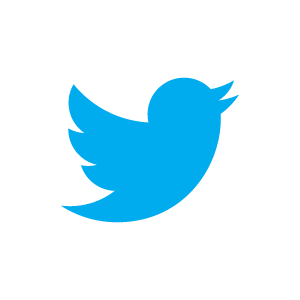 Over Boerhaave NascholingHet Leids Universitair Medisch Centrum verzorgt met Boerhaave Nascholing ruim 200, veelal geaccrediteerde, postacademische activiteiten per jaar. De nascholing richt zich op verschillende doelgroepen: huisartsen, specialisten ouderengeneeskunde, overige medisch specialisten, (medisch) wetenschappelijk onderzoekers, artsen in opleiding tot specialist (AIOS) en promovendi. Ook organiseert het LUMC nascholing voor verpleegkundigen en medisch ondersteunende beroepen. Kenmerkend voor onze nascholing is dat nieuwe wetenschappelijke inzichten worden gecombineerd met casuïstiek, interactieve onderwijsmethoden en nieuwe media (e-learning, stemkastjes).
Voor uw agenda2016		Cursus28 januari	Genetica in de klinische praktijk19 september	Counselen bij prenatale screeningUw adresgegevens zijn afkomstig van uw beroepsvereniging of van IMS Health. Indien u geen prijs stelt op aankondigingen van Boerhaave cursussen, kunt u een e-mailbericht sturen naar boerhaavenascholing@lumc.nl, graag met vermelding van uw specialisme. Adreswijzigingen kunt u naar hetzelfde e-mailadres sturen en naar uw beroepsvereniging, c.q. IMS Health.Inhoud, doelgroepen, cursuscommissie en sprekersInhoudCounseling Prenatale screening is inmiddels uitgegroeid tot een taak waar zowel verloskundigen, echoscopisten, gynaecologen als huisartsen, elk vanuit hun expertise en plek in de zorgketen, een rol vervullen. Het begrip counseling in het landelijke prenatale screeningsprogramma (downsyndroom en het SEO) houdt in dat alle vrouwen in het begin van de zwangerschap zowel schriftelijk als mondeling worden geïnformeerd over het bestaan van prenatale screening, de implicaties en de mogelijke voor- en nadelen van prenatale screening. Hierbij wordt gelet op het recht van de zwangere vrouw op haar verzoek niet geïnformeerd te willen worden (het ‘recht op niet-weten’). Het doel van de gegeven informatie en de besproken keuzemogelijkheden is de zwangere en haar partner in staat te stellen zelf in vrijheid een weloverwogen beslissing te nemen, zowel over het al dan niet laten verrichten van prenatale screening als de stappen die een zwangere neemt in geval van een eventuele afwijkende uitslag. We beginnen deze eendaagse cursus met een aantal voordrachten van experts die u samen een actueel overzicht van de belangrijke inzichten op deelthema’s oplevert. Wij verwijzen u hiervoor naar het programma. Tijdens de cursusdag wordt ook ingezoomd  op actuele regionale ontwikkelingen en de afstemming en inbedding daarvan met wat er landelijk speelt. In het middagdeel zijn de workshops gepland: in kleine groepen en met professionele acteurs wordt geoefend in het voeren van counselingsgesprekken.Als u counseling voor de screening op downsyndroom en het SEO wilt aanbieden, bent u wettelijk verplicht om een overeenkomst af te sluiten met een van de acht regionale centra voor prenatale screening. Dit is alleen mogelijk als u voldoet aan de landelijke opleidings- en kwaliteitseisen. De door ons aangeboden counselingscursus is een landelijk erkende opleiding  en biedt u de mogelijkheid om de counselingsovereenkomst af te sluiten. Voor meer informatie over de kwaliteitseisen verwijzen wij u naar de website van het RIVM website: Kwaliteitseisen counselors (http://www.rivm.nl/Documenten_en_publicaties/Professioneel_Praktisch/Richtlijnen/Preventie_Ziekte_Zorg/Down/Algemene_kwaliteitseisen_counselors).

De cursus levert meer op wanneer u zich goed op het thema voorbereidt. Hiervoor verwijzen wij naar de website van het RIVM: Downscreening en 20 wekenecho en de Digitale Individuele Nascholing (DIN) (http://www.rivm.nl/Documenten_en_publicaties/Algemeen_Actueel/Uitgaven/Preventie_Ziekte_Zorg/Downscreening_en_twintigwekenecho/Digitale_Individuele_Nascholing_DIN ) .
En naar de website van het Regionaal Centrum noordelijk Zuid-Holland (http://prenatalescreening-nzh.nl/ ).DoelgroepenDe cursus is bestemd voor verloskundigen, echoscopisten, huisartsen, gynaecologen en voor hen die in opleiding zijn voor deze specialismen.CursuscommissieDr. M.C. Haak, J.A.M. van RoodenSprekers, voorzitters en commissieledendr. P.N. Adama van Scheltema, arts prenatale geneeskunde, LUMCprof.dr. M.H. Breuning, hoogleraar klinisch genetische erfelijkheidsleer, LUMCdr. M.A.J. Engels, 	screeningscoördinator Regionaal centrum, VUmcdr. M.C. Haak, gynaecoloog-perinatoloog en hoofd Regionaal centrum noordelijk Zuid-Holland, LUMCdr. I.H. Linskens, 	LUMC	J.A.M. van Rooden, coördinator en zwangerschapsechoscopist Regionaal centrum noordelijk Zuid-Holland, LUMCprof.dr. A.M. Stiggelbout, hoogleraar medische besliskunde, LUMCdrs. A.K.K. Teunissen, arts prenatale diagnostiek, LUMCAccreditatie
Wordt aangevraagd voor de genoemde beroepsgroepen.Programma08:30	Ontvangst met koffie/thee en registratie 09:00	Welkom door Mw. Dr. M.C Haak M.C. Haak09:10	Basisprincipe screening en combitest M.A.J. Engels 09:40	NT meting en SEO A.K.K. Teunissen en P.N. Adama van Scheltema	Incl. prevalentie aangeboren afwijking en meest voorkomende afwijkingen bij het SEO10:45	Koffie 11:00	NIPT spreker volgt11:30	Waardevrij counselen en cliëntperceptie van kansen A.M. Stiggelbout 12:00	Down, Edwards en Patau M.H. Breuning 12:30	Lunch 13:15	Combitest of NIPT? En invasieve diagnostiekM.C. Haak14.00	Landelijke organisatie PNS en kwaliteitsborging A. van Rooden14:30	Workshops met acteurs, o.l.v. M.C. HaakA.K.K. TeunissenP.N. Adama van ScheltemaI. Linskens 16:45	Afsluiting en borrel 17:00	Einde programmaDe tijden zijn inclusief discussie.